18 September 2017Dear ApplicantThank you for your interest in working for Healthwatch Northumberland. The closing date for applications is midnight on Tuesday 10 October 2017.  Please email your application to JeanP@adapt-tynedale.org.uk  or by post to the above address marked for the attention of Jean Pearson.Interviews are planned for Tuesday 17 October 2017.Healthwatch Northumberland is the independent champion for health and social care across the county. It aims to give a voice to service users, influence positive change to services and help meet the health and social care needs of the population. For more information on Healthwatch, please see www.healthwatchnorthumberland.co.uk .Health and Social Care are never far from the news and it’s an area that impacts on most of us. Joining Healthwatch Northumberland will give you the opportunity to work as part of a skilled and enthusiastic team making the voice of local people heard.  It’s a busy time and you can help make a make a difference.Adapt (North East) is contracted by Northumberland County Council to provide Healthwatch Northumberland. Healthwatch was introduced under the Health and Social Care Act 2012 to help ensure that patients and the public are at the heart of health and social care services. Healthwatch Northumberland is one of a network of 152 local Healthwatch, supported at the national level by Healthwatch England.Adapt has delivered the local Healthwatch function for Northumberland since April 2013 and has an agreed extension in place until March 2018.If you would like an informal discussion about the role please email me at derryn@healthwatchnorthumberland.co.uk  from 2 October.We look forward to receiving your application.  Yours sincerelyDerry NugentProject Coordinator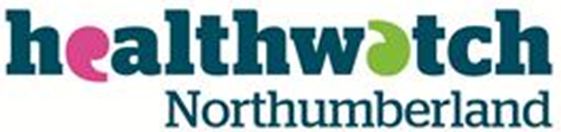 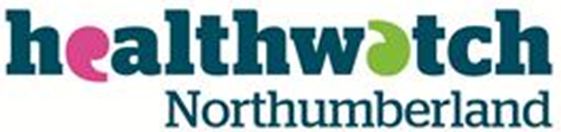 Tel Fax www.healthwatchnorthumberland.co.uk